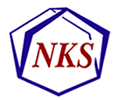 NKS Foredrag”Konservering og bevaring fra et kjemisk perspektiv”Inger Marie Egenberg, Avdelingsleder ved Arkeologisk Museum, avd. for Konservering.Sted: UiS, rom E541Tid: 8.juni kl. 18.30Vel møtt!Etter møtet blir det enkel servering